Publicado en Vancouver, B.C  el 14/09/2021 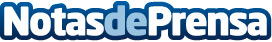 PDFelement ayuda a los trabajadores remotos a lograr el equilibrio entre el trabajo y la vida privada La pandemia de Covid-19 ha provocado un cambio de paradigma en la forma de trabajar o estudiar. En esta era del trabajo a distancia, el software PDFelement de Wondershare está ayudando a muchos estudiantes y oficinistas a lidiar con su trabajo sin esfuerzoDatos de contacto:Sophia Tangpr@wondershare.esNota de prensa publicada en: https://www.notasdeprensa.es/pdfelement-ayuda-a-los-trabajadores-remotos-a Categorias: Software Recursos humanos http://www.notasdeprensa.es